Announcements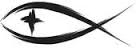 Meetings & EventsTuesday, June 16th												Trustees 7pmWednesday, June 17th											SWAT 7pmThursday, June 18th												Endowment 7pmTuesday, June 23rd												Evangelism 3pmWednesday, June 24th											Council 7pmSunday, June 28th													Confirmation Sunday at 10:30amWORSHIP CHANGES	We are fine tuning our public worship process for the month of June.  The 9:00am service will now be open to anyone who wishes to attend, but everyone who attends will be required to wear a mask throughout the service.  The 10:30am service will also be open to anyone wishing to attend, but will remain a mask optional service.  We will continue social distancing requirements at both services.  We are also making a couple of changes to our communion process which will be explained at next Sunday’s service by Pastor.  Anyone with questions or concerns should address them to either Pastor Sherry or one of the elders.STEWARDSHIP CORNERMatt. 28:19-20 – “Go therefore and make disciples of all nations, baptizing them in the name of the Father and of the Son and of the Holy Spirit, teaching them to observe all that I have commanded you.”  Behold the threefold Name of God: Father, Son, and Holy Spirit.  This is the Name we are baptized into.  We have been made a part of God’s family.  We are now called to live lives that are in harmony with our new family.  We are to be godly and live in God’s image.  As God is loving, kind, and generous, so are we called to be.BIRTHDAYS & ANNIVERSARIESEarl & Bev LeSarge Anniversary						June 5thJanet Kline Birthday											June 18thGeorge & Sue Kahl Anniversary							June 30th